		Příloha č. 10PUBLICITA A KOMUNIKACE1	ÚvodTato příloha Výzvy Ministerstva školství mládeže a tělovýchovy k předkládání žádostí o poskytnutí dotace v rámci Národního plánu obnovy s názvem „I Implementace Reformy 3.2.2 Národního plánu obnovy “ (dále jen „výzva“) stanovuje pravidla pro příjemce v oblasti publicity a komunikace Národního plánu obnovy na období 2021--2026.Příjemci jsou povinni přenést povinnosti uvedené níže i na další subjekty, které se podílejí na realizaci projektu.Nástroje povinné publicity uvedené níže je nezbytné umístit bezprostředně po zahájení prací na projektu a zachovat je umístěné (v níže požadovaných formách) až do skončení projektu specifikované ve výzvě. O plnění dané povinnosti příjemce informuje prostřednictvím zpráv o realizaci. Pravidla uvedená v této příloze se mohou měnit v závislosti na aktuálních požadavcích Evropské komise, odboru Koordinace Národního plánu obnovy Ministerstva průmyslu a obchodu (MPO-DU) a Ministerstva školství, mládeže a tělovýchovy (MŠMT).2	Užití logaPříjemce musí ve všech informačních a komunikačních činnostech dodržovat pravidla jednotné publicity stanovené Komisí pro práci s prostředky z Nástroje pro oživení a odolnost (Recovery and Resilience Facility, dále jen „RRF“) dle článku 34 Nařízení Evropského Parlamentu a Rady (EU) 2021/241 ze dne 12. února 2021, kterým se zřizuje Nástroj pro oživení a odolnost. Dle tohoto článku uvádějí „příjemci finančních prostředků Unie původ těchto prostředků a zajišťují jejich viditelnost, případně i vyobrazením loga Unie a uvedením vhodného prohlášení o financování ve znění „financováno Evropskou unií – Next Generation EU“, zejména při propagaci akcí a jejich výsledků, tím, že poskytují, ucelené, účinné a přiměřené informace různým cílovým skupinám, včetně sdělovacích prostředků a veřejnosti“.Příjemci v závislosti na charakteru aktivit zajistí viditelné označení financování z prostředků Unie. Pro tyto účely budou příjemci využívat zejména jednotná loga (viz obrázek níže) a budou se řídit grafickými normami a pokyny uvedenými pod tímto odkazem:
https://ec.europa.eu/regional_policy/en/information/logos_downloadcenter/.Obrázek 1: Logo Evropské komise k RRF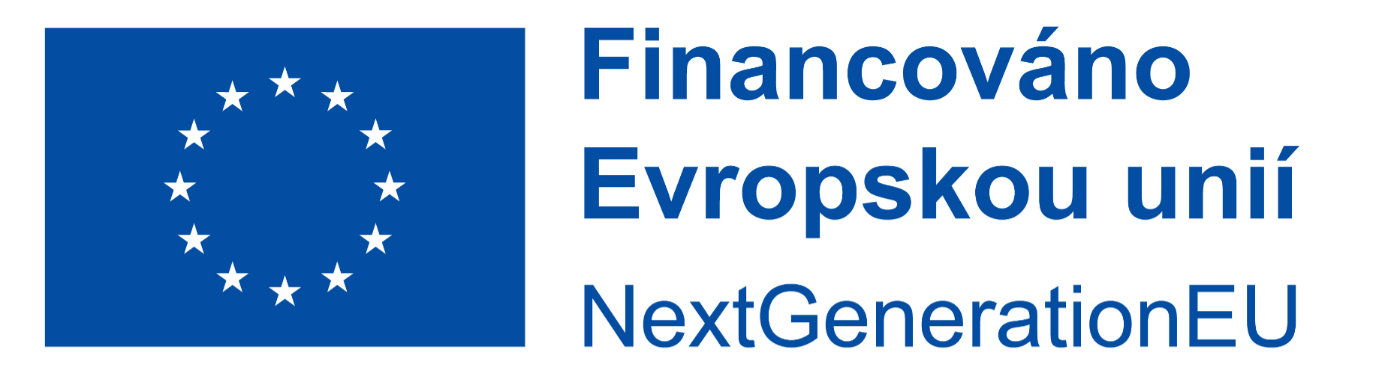 Kromě loga Evropské komise k RRF budou příjemci při informačních a komunikačních činnostech využívat logo MŠMT. Při využívání loga ministerstva budou příjemci dodržovat grafický manuál dostupný pod tímto odkazem: https://www.msmt.cz/ministerstvo/novinar/logo-msmt.Příjemci budou dodržovat obecná pravidla pro používání log:Kromě loga Unie nesmí být ke zviditelnění podpory ze strany Unie primárně využita žádná jiná vizuální identita ani logo, pokud není v této příloze uvedeno jinak. Znak musí zůstat odlišný a samostatný a nelze jej upravit přidáním dalších vizuálních značek, značek nebo textu. Pokud je znak Unie zobrazen ve spojení s jiným logem, musí být zobrazen alespoň stejně viditelně (musí mít nejméně stejnou velikost) jako ostatní loga.Kromě obecného loga (znaku EU) nepoužívá příjemce loga dalších subjektů (např. dodavatelů, subdodavatelů).Loga se vždy umisťují tak, aby byla zřetelně viditelná. Jejich umístění a velikost musí být úměrné rozměrům použitého materiálu nebo dokumentu.V souladu s prováděcím nařízením musí být loga zobrazovaná na internetových stránkách. Ve všech ostatních případech je použito barevné provedení loga, kdykoli je to možné. Monochromatickou verzi lze použít pouze v odůvodněných případech. Za odůvodněný případ použití monochromatického loga lze považovat případy, kdy jsou materiály tištěny na běžných kancelářských tiskárnách, a další případy, kdy materiál barevnou variantu neumožňuje, nebo by použití barevné verze log bylo nehospodárné, neekologické či neestetické.Pořízení černobílé kopie barevného originálu se nepovažuje za nedodržení pravidel publicity.Povinnost uvedení loga se nevztahuje na malé předměty, kde zobrazení plné verze není technicky proveditelné. Doporučené minimální rozměry loga Unie definují pokyny uvedené výše.3	Základní povinnosti příjemceV rámci všech informačních a komunikačních aktivit zajišťuje příjemce viditelnost původu prostředků z RRF tím, že zobrazuje znak Unie, odkaz na Unii a odkaz na RRF, z něhož je aktivita podporována. Tato povinnost bude splněna použitím loga Unie v souladu s kapitolou 2 této přílohy.